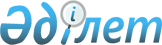 О внесении изменений в решение маслихата от 6 января 2020 года № 380 "О бюджете города Лисаковска на 2020-2022 годы"
					
			С истёкшим сроком
			
			
		
					Решение маслихата города Лисаковска Костанайской области от 27 октября 2020 года № 431. Зарегистрировано Департаментом юстиции Костанайской области 29 октября 2020 года № 9522. Прекращено действие в связи с истечением срока
      В соответствии со статьей 106 Бюджетного кодекса Республики Казахстан от 4 декабря 2008 года Лисаковский городской маслихат РЕШИЛ:
      1. Внести в решение маслихата "О бюджете города Лисаковска на 2020-2022 годы" от 6 января 2020 года № 380 (опубликовано 9 января 2020 года в Эталонном контрольном банке нормативных правовых актов Республики Казахстан, зарегистрировано в Реестре государственной регистрации нормативных правовых актов за № 8868) следующие изменения:
      пункт 1 указанного решения изложить в новой редакции:
      "1. Утвердить бюджет города Лисаковска на 2020-2022 годы, согласно приложениям 1, 2 и 3 соответственно, в том числе на 2020 год в следующих объемах:
      1) доходы – 5492063,5 тысячи тенге, в том числе по:
      налоговым поступлениям – 2586822,0 тысячи тенге;
      неналоговым поступлениям – 11746,0 тысяч тенге;
      поступлениям от продажи основного капитала – 30419,0 тысяч тенге;
      поступлениям трансфертов – 2863076,5 тысяч тенге;
      2) затраты – 6149375,7 тысяч тенге;
      3) чистое бюджетное кредитование – 1240618,3 тысяч тенге, в том числе:
      бюджетные кредиты – 1251967,8 тысяч тенге;
      погашение бюджетных кредитов – 11349,5 тысяч тенге;
      4) сальдо по операциям с финансовыми активами – 0,0 тенге;
      5) дефицит (профицит) бюджета – -1897930,5 тысяч тенге;
      6) финансирование дефицита (использование профицита) бюджета – 1897930,5 тысяч тенге.";
      приложения 1, 2 и 3 к указанному решению изложить в новой редакции, согласно приложениям 1, 2 и 3 к настоящему решению.
      2. Настоящее решение вводится в действие с 1 января 2020 года. Бюджет города Лисаковска на 2020 год Бюджет города Лисаковска на 2021 год Бюджет города Лисаковска на 2022 год
					© 2012. РГП на ПХВ «Институт законодательства и правовой информации Республики Казахстан» Министерства юстиции Республики Казахстан
				
      Председатель внеочередной сессии 

А. Демисенов

      Исполняющий обязанности секретаря городского маслихата 

И. Неявко
Приложение 1
к решению маслихата
от 27 октября 2020 года
№ 431Приложение 1
к решению маслихата
от 6 января 2020 года
№ 380
Категория
Категория
Категория
Категория
Категория
Сумма, тысяч тенге
Класс
Класс
Класс
Класс
Сумма, тысяч тенге
Подкласс
Подкласс
Подкласс
Сумма, тысяч тенге
Наименование
Наименование
Сумма, тысяч тенге
1
2
3
4
4
5
I. Доходы
I. Доходы
5 492 063,5
1
Налоговые поступления
Налоговые поступления
2 586 822,0
1
01
Подоходный налог
Подоходный налог
1 244 806,0
1
01
1
Корпоративный подоходный налог
Корпоративный подоходный налог
230 178,0
1
01
2
Индивидуальный подоходный налог
Индивидуальный подоходный налог
1 014 628,0
1
03
Социальный налог
Социальный налог
819 071,0
1
03
1
Социальный налог
Социальный налог
819 071,0
1
04
Hалоги на собственность
Hалоги на собственность
234 771,0
1
04
1
Hалоги на имущество
Hалоги на имущество
173 469,0
1
04
3
Земельный налог
Земельный налог
7 684,0
1
04
4
Hалог на транспортные средства
Hалог на транспортные средства
53 618,0
1
05
Внутренние налоги на товары, работы и услуги
Внутренние налоги на товары, работы и услуги
282 069,0
1
05
2
Акцизы
Акцизы
48 841,0
1
05
3
Поступления за использование природных и других ресурсов
Поступления за использование природных и других ресурсов
213 014,0
1
05
4
Сборы за ведение предпринимательской и профессиональной деятельности
Сборы за ведение предпринимательской и профессиональной деятельности
19 972,0
1
05
5
Налог на игорный бизнес
Налог на игорный бизнес
242,0
1
08
Обязательные платежи, взимаемые за совершение юридически значимых действий и (или) выдачу документов уполномоченными на то государственными органами или должностными лицами
Обязательные платежи, взимаемые за совершение юридически значимых действий и (или) выдачу документов уполномоченными на то государственными органами или должностными лицами
6 105,0
1
08
1
Государственная пошлина
Государственная пошлина
6 105,0
2
Неналоговые поступления
Неналоговые поступления
11 746,0
2
01
Доходы от государственной собственности
Доходы от государственной собственности
11 372,0
2
01
1
Поступления части чистого дохода государственных предприятий
Поступления части чистого дохода государственных предприятий
1 229,0
2
01
3
Дивиденды на государственные пакеты акций, находящиеся в государственной собственности
Дивиденды на государственные пакеты акций, находящиеся в государственной собственности
114,0
2
01
5
Доходы от аренды имущества, находящегося в государственной собственности
Доходы от аренды имущества, находящегося в государственной собственности
9 176,0
2
01
7
Вознаграждения по кредитам, выданным из государственного бюджета
Вознаграждения по кредитам, выданным из государственного бюджета
172,0
2
01
9
Прочие доходы от государственной собственности
Прочие доходы от государственной собственности
681,0
2
06
Прочие неналоговые поступления
Прочие неналоговые поступления
374,0
2
06
1
Прочие неналоговые поступления
Прочие неналоговые поступления
374,0
3
Поступления от продажи основного капитала
Поступления от продажи основного капитала
30 419,0
3
01
Продажа государственного имущества, закрепленного за государственными учреждениями
Продажа государственного имущества, закрепленного за государственными учреждениями
9 819,0
3
01
1
Продажа государственного имущества, закрепленного за государственными учреждениями
Продажа государственного имущества, закрепленного за государственными учреждениями
9 819,0
3
03
Продажа земли и нематериальных активов
Продажа земли и нематериальных активов
20 600,0
3
03
1
Продажа земли
Продажа земли
17 561,0
3
03
2
Продажа нематериальных активов
Продажа нематериальных активов
3 039,0
4
Поступления трансфертов
Поступления трансфертов
2 863 076,5
4
01
Трансферты из нижестоящих органов государственного управления
Трансферты из нижестоящих органов государственного управления
0,4
4
01
3
Трансферты из бюджетов городов районного значения, сел, поселков, сельских округов
Трансферты из бюджетов городов районного значения, сел, поселков, сельских округов
0,4
4
02
Трансферты из вышестоящих органов государственного управления
Трансферты из вышестоящих органов государственного управления
2 863 076,1
4
02
2
Трансферты из областного бюджета
Трансферты из областного бюджета
2 863 076,1
Функциональная группа
Функциональная группа
Функциональная группа
Функциональная группа
Функциональная группа
Сумма, тысяч тенге
Функциональная подгруппа
Функциональная подгруппа
Функциональная подгруппа
Функциональная подгруппа
Сумма, тысяч тенге
Администратор бюджетных программ
Администратор бюджетных программ
Администратор бюджетных программ
Сумма, тысяч тенге
Программа
Программа
Сумма, тысяч тенге
Наименование
Наименование
Сумма, тысяч тенге
1
2
3
4
5
6
II. Затраты
6 149 375,7
01
Государственные услуги общего характера
292 465,1
1
Представительные, исполнительные и другие органы, выполняющие общие функции государственного управления
169 395,8
112
Аппарат маслихата района (города областного значения)
20 177,3
001
Услуги по обеспечению деятельности маслихата района (города областного значения)
19 836,6
003
Капитальные расходы государственного органа
340,7
122
Аппарат акима района (города областного значения)
149 218,5
001
Услуги по обеспечению деятельности акима района (города областного значения)
138 413,5
003
Капитальные расходы государственного органа
10 805,0
2
Финансовая деятельность
31 880,5
452
Отдел финансов района (города областного значения)
31 880,5
001
Услуги по реализации государственной политики в области исполнения бюджета и управления коммунальной собственностью района (города областного значения)
29 387,2
003
Проведение оценки имущества в целях налогообложения
2 130,3
010
Приватизация, управление коммунальным имуществом, постприватизационная деятельность и регулирование споров, связанных с этим
320,6
018
Капитальные расходы государственного органа
42,4
5
Планирование и статистическая деятельность
18 481,0
453
Отдел экономики и бюджетного планирования района (города областного значения)
18 481,0
001
Услуги по реализации государственной политики в области формирования и развития экономической политики, системы государственного планирования
18 481,0
9
Прочие государственные услуги общего характера
72 707,8
454
Отдел предпринимательства и сельского хозяйства района (города областного значения)
17 539,0
001
Услуги по реализации государственной политики на местном уровне в области развития предпринимательства и сельского хозяйства
16 495,0
007
Капитальные расходы государственного органа
1 044,0
458
Отдел жилищно-коммунального хозяйства, пассажирского транспорта и автомобильных дорог района (города областного значения)
55 168,8
001
Услуги по реализации государственной политики на местном уровне в области жилищно-коммунального хозяйства, пассажирского транспорта и автомобильных дорог
29 324,8
067
Капитальные расходы подведомственных государственных учреждений и организаций
20 844,0
113
Целевые текущие трансферты нижестоящим бюджетам
5 000,0
02
Оборона
8 492,3
1
Военные нужды
7 987,8
122
Аппарат акима района (города областного значения)
7 987,8
005
Мероприятия в рамках исполнения всеобщей воинской обязанности
7 987,8
2
Организация работы по чрезвычайным ситуациям
504,5
122
Аппарат акима района (города областного значения)
504,5
006
Предупреждение и ликвидация чрезвычайных ситуаций масштаба района (города областного значения)
504,5
03
Общественный порядок, безопасность, правовая, судебная, уголовно-исполнительная деятельность
10 520,7
9
Прочие услуги в области общественного порядка и безопасности
10 520,7
458
Отдел жилищно-коммунального хозяйства, пассажирского транспорта и автомобильных дорог района (города областного значения)
10 520,7
021
Обеспечение безопасности дорожного движения в населенных пунктах
10 520,7
04
Образование
2 909 762,0
1
Дошкольное воспитание и обучение
960 568,6
464
Отдел образования района (города областного значения)
900 460,6
009
Обеспечение деятельности организаций дошкольного воспитания и обучения
900 460,6
467
Отдел строительства района (города областного значения)
60 108,0
037
Строительство и реконструкция объектов дошкольного воспитания и обучения
60 108,0
2
Начальное, основное среднее и общее среднее образование
1 865 882,3
464
Отдел образования района (города областного значения)
1 865 882,3
003
Общеобразовательное обучение
1 651 501,3
006
Дополнительное образование для детей
214 381,0
9
Прочие услуги в области образования
83 311,1
464
Отдел образования района (города областного значения)
83 311,1
001
Услуги по реализации государственной политики на местном уровне в области образования
16 982,7
005
Приобретение и доставка учебников, учебно-методических комплексов для государственных учреждений образования района (города областного значения)
38 304,3
007
Проведение школьных олимпиад, внешкольных мероприятий и конкурсов районного (городского) масштаба
2 929,0
015
Ежемесячные выплаты денежных средств опекунам (попечителям) на содержание ребенка-сироты (детей-сирот), и ребенка (детей), оставшегося без попечения родителей
21 559,1
022
Выплата единовременных денежных средств казахстанским гражданам, усыновившим (удочерившим) ребенка (детей)-сироту и ребенка (детей), оставшегося без попечения родителей
209,0
067
Капитальные расходы подведомственных государственных учреждений и организаций
3 327,0
06
Социальная помощь и социальное обеспечение
369 556,0
1
Социальное обеспечение
69 109,3
451
Отдел занятости и социальных программ района (города областного значения)
62 277,0
005
Государственная адресная социальная помощь
62 121,0
057
Обеспечение физических лиц, являющихся получателями государственной адресной социальной помощи, телевизионными абонентскими приставками
156,0
464
Отдел образования района (города областного значения)
6 832,3
030
Содержание ребенка (детей), переданного патронатным воспитателям
2 436,1
031
Государственная поддержка по содержанию детей-сирот и детей, оставшихся без попечения родителей, в детских домах семейного типа и приемных семьях
4 396,2
2
Социальная помощь
234 117,1
451
Отдел занятости и социальных программ района (города областного значения)
234 117,1
002
Программа занятости
94 215,3
006
Оказание жилищной помощи
10 104,0
007
Социальная помощь отдельным категориям нуждающихся граждан по решениям местных представительных органов
37 736,3
010
Материальное обеспечение детей-инвалидов, воспитывающихся и обучающихся на дому
2 673,5
014
Оказание социальной помощи нуждающимся гражданам на дому
29 838,0
015
Территориальные центры социального обслуживания пенсионеров и инвалидов
22 988,0
017
Обеспечение нуждающихся инвалидов обязательными гигиеническими средствами и предоставление услуг специалистами жестового языка, индивидуальными помощниками в соответствии с индивидуальной программой реабилитации инвалида
11 615,0
023
Обеспечение деятельности центров занятости населения
24 947,0
9
Прочие услуги в области социальной помощи и социального обеспечения
66 329,6
451
Отдел занятости и социальных программ района (города областного значения)
66 329,6
001
Услуги по реализации государственной политики на местном уровне в области обеспечения занятости и реализации социальных программ для населения
39 714,0
011
Оплата услуг по зачислению, выплате и доставке пособий и других социальных выплат
483,0
021
Капитальные расходы государственного органа
178,6
050
Обеспечение прав и улучшение качества жизни инвалидов в Республике Казахстан
21 400,0
054
Размещение государственного социального заказа в неправительственных организациях
4 554,0
07
Жилищно-коммунальное хозяйство
821 602,0
1
Жилищное хозяйство
104 091,9
458
Отдел жилищно-коммунального хозяйства, пассажирского транспорта и автомобильных дорог района (города областного значения)
103 129,8
003
Организация сохранения государственного жилищного фонда
11 549,8
004
Обеспечение жильем отдельных категорий граждан
33 350,0
070
Возмещение платежей населения по оплате коммунальных услуг в режиме чрезвычайного положения в Республике Казахстан
58 230,0
467
Отдел строительства района (города областного значения)
962,1
004
Проектирование, развитие и (или) обустройство инженерно-коммуникационной инфраструктуры
962,1
2
Коммунальное хозяйство
588 633,2
458
Отдел жилищно-коммунального хозяйства, пассажирского транспорта и автомобильных дорог района (города областного значения)
28 762,2
012
Функционирование системы водоснабжения и водоотведения
4 490,0
026
Организация эксплуатации тепловых сетей, находящихся в коммунальной собственности районов (городов областного значения)
11 583,0
029
Развитие системы водоснабжения и водоотведения
12 689,2
467
Отдел строительства района (города областного значения)
559 871,0
006
Развитие системы водоснабжения и водоотведения
559 871,0
3
Благоустройство населенных пунктов
128 876,9
458
Отдел жилищно-коммунального хозяйства, пассажирского транспорта и автомобильных дорог района (города областного значения)
128 876,9
015
Освещение улиц в населенных пунктах
48 903,8
016
Обеспечение санитарии населенных пунктов
65 782,0
017
Содержание мест захоронений и захоронение безродных
218,4
018
Благоустройство и озеленение населенных пунктов
13 972,7
08
Культура, спорт, туризм и информационное пространство
686 779,1
1
Деятельность в области культуры
88 875,0
455
Отдел культуры и развития языков района (города областного значения)
88 875,0
003
Поддержка культурно-досуговой работы
88 875,0
2
Спорт
294 292,7
465
Отдел физической культуры и спорта района (города областного значения)
54 082,3
001
Услуги по реализации государственной политики на местном уровне в сфере физической культуры и спорта
7 881,5
004
Капитальные расходы государственного органа
5 213,0
005
Развитие массового спорта и национальных видов спорта
27 885,0
006
Проведение спортивных соревнований на районном (города областного значения) уровне
9 993,8
007
Подготовка и участие членов сборных команд района (города областного значения) по различным видам спорта на областных спортивных соревнованиях
3 109,0
467
Отдел строительства района (города областного значения)
240 210,4
008
Развитие объектов спорта
240 210,4
3
Информационное пространство
107 885,7
455
Отдел культуры и развития языков района (города областного значения)
71 979,7
006
Функционирование районных (городских) библиотек
63 262,7
007
Развитие государственного языка и других языков народа Казахстана
8 717,0
456
Отдел внутренней политики района (города областного значения)
35 906,0
002
Услуги по проведению государственной информационной политики
35 906,0
9
Прочие услуги по организации культуры, спорта, туризма и информационного пространства
195 725,7
455
Отдел культуры и развития языков района (города областного значения)
161 388,3
001
Услуги по реализации государственной политики на местном уровне в области развития языков и культуры
11 671,0
032
Капитальные расходы подведомственных государственных учреждений и организаций
149 717,3
456
Отдел внутренней политики района (города областного значения)
34 337,4
001
Услуги по реализации государственной политики на местном уровне в области информации, укрепления государственности и формирования социального оптимизма граждан
20 937,4
003
Реализация мероприятий в сфере молодежной политики
13 020,0
006
Капитальные расходы государственного органа
380,0
09
Топливно-энергетический комплекс и недропользование
9 091,0
1
Топливо и энергетика
9 091,0
458
Отдел жилищно-коммунального хозяйства, пассажирского транспорта и автомобильных дорог района (города областного значения)
9 091,0
019
Развитие теплоэнергетической системы
9 091,0
10
Сельское, водное, лесное, рыбное хозяйство, особо охраняемые природные территории, охрана окружающей среды и животного мира, земельные отношения
14 718,0
1
Сельское хозяйство
1 903,2
473
Отдел ветеринарии района (города областного значения)
1 903,2
001
Услуги по реализации государственной политики на местном уровне в сфере ветеринарии
1 903,2
6
Земельные отношения
12 789,1
463
Отдел земельных отношений района (города областного значения)
12 789,1
001
Услуги по реализации государственной политики в области регулирования земельных отношений на территории района (города областного значения)
12 749,0
007
Капитальные расходы государственного органа
40,1
9
Прочие услуги в области сельского, водного, лесного, рыбного хозяйства, охраны окружающей среды и земельных отношений
25,7
453
Отдел экономики и бюджетного планирования района (города областного значения)
25,7
099
Реализация мер по оказанию социальной поддержки специалистов
25,7
11
Промышленность, архитектурная, градостроительная и строительная деятельность
39 529,3
2
Архитектурная, градостроительная и строительная деятельность
39 529,3
467
Отдел строительства района (города областного значения)
23 390,8
001
Услуги по реализации государственной политики на местном уровне в области строительства
23 361,0
017
Капитальные расходы государственного органа
29,8
468
Отдел архитектуры и градостроительства района (города областного значения)
16 138,5
001
Услуги по реализации государственной политики в области архитектуры и градостроительства на местном уровне
12 535,0
003
Разработка схем градостроительного развития территории района и генеральных планов населенных пунктов
3 573,7
004
Капитальные расходы государственного органа
29,8
12
Транспорт и коммуникации
688 104,1
1
Автомобильный транспорт
688 104,1
458
Отдел жилищно-коммунального хозяйства, пассажирского транспорта и автомобильных дорог района (города областного значения)
688 104,1
023
Обеспечение функционирования автомобильных дорог
206 463,1
045
Капитальный и средний ремонт автомобильных дорог районного значения и улиц населенных пунктов
481 641,0
13
Прочие
218 394,4
3
Поддержка предпринимательской деятельности и защита конкуренции
1 194,0
454
Отдел предпринимательства и сельского хозяйства района (города областного значения)
1 194,0
006
Поддержка предпринимательской деятельности
1 194,0
9
Прочие
217 200,4
452
Отдел финансов района (города областного значения)
23 387,4
012
Резерв местного исполнительного органа района (города областного значения)
23 387,4
458
Отдел жилищно-коммунального хозяйства, пассажирского транспорта и автомобильных дорог района (города областного значения)
178 731,0
044
Текущее обустройство моногородов
178 731,0
467
Отдел строительства района (города областного значения)
15 082,0
085
Реализация бюджетных инвестиционных проектов в малых и моногородах
15 082,0
14
Обслуживание долга
127,0
1
Обслуживание долга
127,0
452
Отдел финансов района (города областного значения)
127,0
013
Обслуживание долга местных исполнительных органов по выплате вознаграждений и иных платежей по займам из областного бюджета
127,0
15
Трансферты
68 992,2
1
Трансферты
68 992,2
452
Отдел финансов района (города областного значения)
68 992,2
006
Возврат неиспользованных (недоиспользованных) целевых трансфертов
13 501,1
038
Субвенции
36 039,0
054
Возврат сумм неиспользованных (недоиспользованных) целевых трансфертов, выделенных из республиканского бюджета за счет целевого трансферта из Национального фонда Республики Казахстан
19 452,1
16
Погашение займов
11 242,5
01
Погашение займов
11 242,5
452
Отдел финансов района (города областного значения)
11 242,5
021
Возврат неиспользованных бюджетных кредитов, выданных из местного бюджета
11 242,5
III. Чистое бюджетное кредитование
1 240 618,3
Бюджетные кредиты
1 251 967,8
06
Социальная помощь и социальное обеспечение
589 420,8
9
Прочие услуги в области социальной помощи и социального обеспечения
589 420,8
458
Отдел жилищно-коммунального хозяйства, пассажирского транспорта и автомобильных дорог района (города областного значения)
589 420,8
088
Кредитование бюджетов города районного значения, села, поселка, сельского округа для финансирования мер в рамках Дорожной карты занятости
589 420,8
07
Жилищно-коммунальное хозяйство
662 547,0
1
Жилищное хозяйство
662 547,0
458
Отдел жилищно-коммунального хозяйства, пассажирского транспорта и автомобильных дорог района (города областного значения)
662 547,0
053
Кредитование на реконструкцию и строительство систем тепло-, водоснабжения и водоотведения
662 547,0
Категория
Категория
Категория
Категория
Категория
Сумма, тысяч тенге
Класс
Класс
Класс
Класс
Сумма, тысяч тенге
Подкласс
Подкласс
Подкласс
Сумма, тысяч тенге
Специфика
Специфика
Сумма, тысяч тенге
Наименование
Сумма, тысяч тенге
1
2
3
4
5
6
5
Погашение бюджетных кредитов
11 349,5
01
Погашение бюджетных кредитов
11 349,5
1
Погашение бюджетных кредитов, выданных из государственного бюджета
11 349,5
13
Погашение бюджетных кредитов, выданных из местного бюджета физическим лицам
107,0
21
Погашение бюджетных кредитов, выданных из местного бюджета юридическим лицам, за исключением специализированных организаций
11 242,5
V. Дефицит (профицит) бюджета
-1 897 930,5
VI. Финансирование дефицита (использование профицита) бюджета
1 897 930,5Приложение 2
к решению маслихата
от 27 октября 2020 года
№ 431Приложение 2
к решению маслихата
от 6 января 2020 года
№ 380
Категория
Категория
Категория
Категория
Категория
Сумма, тысяч тенге
Класс 
Класс 
Класс 
Класс 
Сумма, тысяч тенге
Подкласс
Подкласс
Подкласс
Сумма, тысяч тенге
Наименование
Наименование
Сумма, тысяч тенге
1
2
3
4
4
5
I. Доходы
I. Доходы
4 582 228,2
1
Налоговые поступления
Налоговые поступления
2 927 276,0
1
01
Подоходный налог
Подоходный налог
1 442 052,0
1
01
1
Корпоративный подоходный налог
Корпоративный подоходный налог
305 680,0
1
01
2
Индивидуальный подоходный налог
Индивидуальный подоходный налог
1 136 372,0
1
03
Социальный налог
Социальный налог
903 897,0
1
03
1
Социальный налог
Социальный налог
903 897,0
1
04
Hалоги на собственность
Hалоги на собственность
252 312,0
1
04
1
Hалоги на имущество
Hалоги на имущество
150 298,0
1
04
3
Земельный налог
Земельный налог
8 684,0
1
04
4
Hалог на транспортные средства
Hалог на транспортные средства
93 330,0
1
05
Внутренние налоги на товары, работы и услуги
Внутренние налоги на товары, работы и услуги
316 723,0
1
05
2
Акцизы
Акцизы
71 269,0
1
05
3
Поступления за использование природных и других ресурсов
Поступления за использование природных и других ресурсов
213 014,0
1
05
4
Сборы за ведение предпринимательской и профессиональной деятельности
Сборы за ведение предпринимательской и профессиональной деятельности
30 945,0
1
05
5
Налог на игорный бизнес
Налог на игорный бизнес
1 495,0
1
08
Обязательные платежи, взимаемые за совершение юридически значимых действий и (или) выдачу документов уполномоченными на то государственными органами или должностными лицами
Обязательные платежи, взимаемые за совершение юридически значимых действий и (или) выдачу документов уполномоченными на то государственными органами или должностными лицами
12 292,0
1
08
1
Государственная пошлина
Государственная пошлина
12 292,0
2
Неналоговые поступления
Неналоговые поступления
24 711,0
2
01
Доходы от государственной собственности
Доходы от государственной собственности
16 342,0
2
01
1
Поступления части чистого дохода государственных предприятий
Поступления части чистого дохода государственных предприятий
1 500,0
2
01
5
Доходы от аренды имущества, находящегося в государственной собственности
Доходы от аренды имущества, находящегося в государственной собственности
13 941,0
2
01
7
Вознаграждения по кредитам, выданным из государственного бюджета
Вознаграждения по кредитам, выданным из государственного бюджета
172,0
2
01
9
Прочие доходы от государственной собственности
Прочие доходы от государственной собственности
729,0
2
06
Прочие неналоговые поступления
Прочие неналоговые поступления
8 369,0
2
06
1
Прочие неналоговые поступления
Прочие неналоговые поступления
8 369,0
3
Поступления от продажи основного капитала
Поступления от продажи основного капитала
29 975,0
3
01
Продажа государственного имущества, закрепленного за государственными учреждениями
Продажа государственного имущества, закрепленного за государственными учреждениями
18 335,0
3
01
1
Продажа государственного имущества, закрепленного за государственными учреждениями
Продажа государственного имущества, закрепленного за государственными учреждениями
18 335,0
3
03
Продажа земли и нематериальных активов
Продажа земли и нематериальных активов
11 640,0
3
03
1
Продажа земли
Продажа земли
5 320,0
3
03
2
Продажа нематериальных активов
Продажа нематериальных активов
6 320,0
4
Поступления трансфертов
Поступления трансфертов
1 600 266,2
4
02
Трансферты из вышестоящих органов государственного управления
Трансферты из вышестоящих органов государственного управления
1 600 266,2
4
02
2
Трансферты из областного бюджета
Трансферты из областного бюджета
1 600 266,2
Функциональная группа
Функциональная группа
Функциональная группа
Функциональная группа
Функциональная группа
Сумма, тысяч тенге
Функциональная подгруппа
Функциональная подгруппа
Функциональная подгруппа
Функциональная подгруппа
Сумма, тысяч тенге
Администратор бюджетных программ
Администратор бюджетных программ
Администратор бюджетных программ
Сумма, тысяч тенге
Программа
Программа
Сумма, тысяч тенге
Наименование
Сумма, тысяч тенге
1
2
3
4
5
6
II. Затраты
4 582 228,2
01
Государственные услуги общего характера
224 944,0
1
Представительные, исполнительные и другие органы, выполняющие общие функции государственного управления
135 165,0
112
Аппарат маслихата района (города областного значения)
19 598,0
001
Услуги по обеспечению деятельности маслихата района (города областного значения)
19 598,0
122
Аппарат акима района (города областного значения)
115 567,0
001
Услуги по обеспечению деятельности акима района (города областного значения)
115 567,0
2
Финансовая деятельность
30 243,0
452
Отдел финансов района (города областного значения)
30 243,0
001
Услуги по реализации государственной политики в области исполнения бюджета и управления коммунальной собственностью района (города областного значения)
26 976,0
003
Проведение оценки имущества в целях налогообложения
2 458,0
010
Приватизация, управление коммунальным имуществом, постприватизационная деятельность и регулирование споров, связанных с этим 
809,0
5
Планирование и статистическая деятельность
18 649,0
453
Отдел экономики и бюджетного планирования района (города областного значения)
18 649,0
001
Услуги по реализации государственной политики в области формирования и развития экономической политики, системы государственного планирования
18 649,0
9
Прочие государственные услуги общего характера
40 887,0
454
Отдел предпринимательства и сельского хозяйства района (города областного значения)
16 614,0
001
Услуги по реализации государственной политики на местном уровне в области развития предпринимательства и сельского хозяйства
16 614,0
458
Отдел жилищно-коммунального хозяйства, пассажирского транспорта и автомобильных дорог района (города областного значения)
24 273,0
001
Услуги по реализации государственной политики на местном уровне в области жилищно-коммунального хозяйства, пассажирского транспорта и автомобильных дорог
24 273,0
02
Оборона
7 621,0
1
Военные нужды
7 358,0
122
Аппарат акима района (города областного значения)
7 358,0
005
Мероприятия в рамках исполнения всеобщей воинской обязанности
7 358,0
2
Организация работы по чрезвычайным ситуациям
263,0
122
Аппарат акима района (города областного значения)
263,0
006
Предупреждение и ликвидация чрезвычайных ситуаций масштаба района (города областного значения)
263,0
 03
Общественный порядок, безопасность, правовая, судебная, уголовно-исполнительная деятельность
2 552,0
9
Прочие услуги в области общественного порядка и безопасности
2 552,0
458
Отдел жилищно-коммунального хозяйства, пассажирского транспорта и автомобильных дорог района (города областного значения)
2 552,0
021
Обеспечение безопасности дорожного движения в населенных пунктах
2 552,0
04
Образование
2 234 061,0
1
Дошкольное воспитание и обучение
687 481,0
464
Отдел образования района (города областного значения)
687 481,0
009
Обеспечение деятельности организаций дошкольного воспитания и обучения
687 481,0
2
Начальное, основное среднее и общее среднее образование
1 460 487,0
464
Отдел образования района (города областного значения)
1 460 487,0
003
Общеобразовательное обучение
1 276 957,0
006
Дополнительное образование для детей
183 530,0
9
Прочие услуги в области образования
86 093,0
464
Отдел образования района (города областного значения)
86 093,0
001
Услуги по реализации государственной политики на местном уровне в области образования 
24 583,0
005
Приобретение и доставка учебников, учебно-методических комплексов для государственных учреждений образования района (города областного значения)
42 354,0
007
Проведение школьных олимпиад, внешкольных мероприятий и конкурсов районного (городского) масштаба
3 075,0
015
Ежемесячные выплаты денежных средств опекунам (попечителям) на содержание ребенка-сироты (детей-сирот), и ребенка (детей), оставшегося без попечения родителей
16 081,0
06
Социальная помощь и социальное обеспечение
296 680,0
1
Социальное обеспечение
9 211,0
451
Отдел занятости и социальных программ района (города областного значения)
2 234,0
005
Государственная адресная социальная помощь
2 107,0
057
Обеспечение физических лиц, являющихся получателями государственной адресной социальной помощи, телевизионными абонентскими приставками
127,0
464
Отдел образования района (города областного значения)
6 977,0
030
Содержание ребенка (детей), переданного патронатным воспитателям
2 476,0
031
Государственная поддержка по содержанию детей-сирот и детей, оставшихся без попечения родителей, в детских домах семейного типа и приемных семьях
4 501,0
2
Социальная помощь
247 803,0
451
Отдел занятости и социальных программ района (города областного значения)
247 803,0
002
Программа занятости
99 131,0
006
Оказание жилищной помощи
34 759,0
007
Социальная помощь отдельным категориям нуждающихся граждан по решениям местных представительных органов
27 967,0
010
Материальное обеспечение детей-инвалидов, воспитывающихся и обучающихся на дому
3 007,0
014
Оказание социальной помощи нуждающимся гражданам на дому
24 667,0
015
Территориальные центры социального обслуживания пенсионеров и инвалидов
19 513,0
017
Обеспечение нуждающихся инвалидов обязательными гигиеническими средствами и предоставление услуг специалистами жестового языка, индивидуальными помощниками в соответствии с индивидуальной программой реабилитации инвалида
13 159,0
023
Обеспечение деятельности центров занятости населения
25 600,0
9
Прочие услуги в области социальной помощи и социального обеспечения
39 666,0
451
Отдел занятости и социальных программ района (города областного значения)
39 666,0
001
Услуги по реализации государственной политики на местном уровне в области обеспечения занятости и реализации социальных программ для населения
39 374,0
011
Оплата услуг по зачислению, выплате и доставке пособий и других социальных выплат
292,0
07
Жилищно-коммунальное хозяйство
822 708,2
1
Жилищное хозяйство
2 558,0
458
Отдел жилищно-коммунального хозяйства, пассажирского транспорта и автомобильных дорог района (города областного значения)
2 558,0
003
Организация сохранения государственного жилищного фонда
2 558,0
2
Коммунальное хозяйство
672 779,2
458
Отдел жилищно-коммунального хозяйства, пассажирского транспорта и автомобильных дорог района (города областного значения)
110 891,0
012
Функционирование системы водоснабжения и водоотведения
4 715,0
029
Развитие системы водоснабжения и водоотведения 
106 176,0
467
Отдел строительства района (города областного значения)
561 888,2
006
Развитие коммунального хозяйства
561 888,2
3
Благоустройство населенных пунктов
147 371,0
458
Отдел жилищно-коммунального хозяйства, пассажирского транспорта и автомобильных дорог района (города областного значения)
147 371,0
015
Освещение улиц в населенных пунктах
36 067,0
016
Обеспечение санитарии населенных пунктов
92 696,0
017
Содержание мест захоронений и захоронение безродных
275,0
018
Благоустройство и озеленение населенных пунктов
18 333,0
08
Культура, спорт, туризм и информационное пространство
301 790,0
1
Деятельность в области культуры
88 381,0
455
Отдел культуры и развития языков района (города областного значения)
88 381,0
003
Поддержка культурно-досуговой работы
88 381,0
2
Спорт
56 362,0
465
Отдел физической культуры и спорта района (города областного значения)
56 362,0
001
Услуги по реализации государственной политики на местном уровне в сфере физической культуры и спорта
7 260,0
005
Развитие массового спорта и национальных видов спорта
23 554,0
006
Проведение спортивных соревнований на районном (города областного значения) уровне
9 413,0
007
Подготовка и участие членов сборных команд района (города областного значения) по различным видам спорта на областных спортивных соревнованиях
16 135,0
3
Информационное пространство
97 634,0
455
Отдел культуры и развития языков района (города областного значения)
62 036,0
006
Функционирование районных (городских) библиотек
51 773,0
007
Развитие государственного языка и других языков народа Казахстана
10 263,0
456
Отдел внутренней политики района (города областного значения)
35 598,0
002
Услуги по проведению государственной информационной политики 
35 598,0
9
Прочие услуги по организации культуры, спорта, туризма и информационного пространства
59 413,0
455
Отдел культуры и развития языков района (города областного значения)
20 597,0
001
Услуги по реализации государственной политики на местном уровне в области развития языков и культуры
11 842,0
032
Капитальные расходы подведомственных государственных учреждений и организаций
8 755,0
456
Отдел внутренней политики района (города областного значения
38 816,0
001
Услуги по реализации государственной политики на местном уровне в области информации, укрепления государственности и формирования социального оптимизма граждан
20 580,0
003
Реализация мероприятий в сфере молодежной политики
18 236,0
09
Топливно-энергетический комплекс и недропользование
181 972,0
1
Топливо и энергетика
181 972,0
458
Отдел жилищно-коммунального хозяйства, пассажирского транспорта и автомобильных дорог района (города областного значения)
181 972,0
019
Развитие теплоэнергетической системы
181 972,0
 10
Сельское, водное, лесное, рыбное хозяйство, особо охраняемые природные территории, охрана окружающей среды и животного мира, земельные отношения
12 306,0
6
Земельные отношения
12 277,0
463
Отдел земельных отношений района (города областного значения)
12 277,0
001
Услуги по реализации государственной политики в области регулирования земельных отношений на территории района (города областного значения)
12 277,0
9
Прочие услуги в области сельского, водного, лесного, рыбного хозяйства, охраны окружающей среды и земельных отношений
29,0
453
Отдел экономики и бюджетного планирования района (города областного значения)
29,0
099
Реализация мер по оказанию социальной поддержки специалистов
29,0
 11
Промышленность, архитектурная, градостроительная и строительная деятельность
29 142,0
2
Архитектурная, градостроительная и строительная деятельность
29 142,0
467
Отдел строительства района (города областного значения)
17 289,0
001
Услуги по реализации государственной политики на местном уровне в области строительства
17 289,0
468
Отдел архитектуры и градостроительства района (города областного значения)
11 853,0
001
Услуги по реализации государственной политики в области архитектуры и градостроительства на местном уровне
11 853,0
12 
Транспорт и коммуникации
403 208,0
1
Автомобильный транспорт
403 208,0
458
Отдел жилищно-коммунального хозяйства, пассажирского транспорта и автомобильных дорог района (города областного значения)
403 208,0
023
Обеспечение функционирования автомобильных дорог
403 208,0
13
Прочие
32 809,0
3
Поддержка предпринимательской деятельности и защита конкуренции
246,0
454
Отдел предпринимательства и сельского хозяйства района (города областного значения)
246,0
006
Поддержка предпринимательской деятельности 
246,0
9
Прочие
32 563,0
452
Отдел финансов района (города областного значения)
15 750,0
012
Резерв местного исполнительного органа района (города областного значения)
15 750,0
458
Отдел жилищно-коммунального хозяйства, пассажирского транспорта и автомобильных дорог района (города областного значения)
16 813,0
044
Текущее обустройство моногородов
16 813,0
14
Обслуживание долга
87,0
1
Обслуживание долга
87,0
452
Отдел финансов района (города областного значения)
87,0
013
Обслуживание долга местных исполнительных органов по выплате вознаграждений и иных платежей по займам из областного бюджета
87,0
15
Трансферты
32 348,0
1
Трансферты
32 348,0
452
Отдел финансов района (города областного значения)
32 348,0
038
Субвенции
32 348,0
III. Чистое бюджетное кредитование
-107,0
Бюджетные кредиты
0,0
Категория
Категория
Категория
Категория
Категория
Сумма, тысяч тенге
Класс
Класс
Класс
Класс
Сумма, тысяч тенге
Подкласс
Подкласс
Подкласс
Сумма, тысяч тенге
Специфика
Специфика
Сумма, тысяч тенге
Наименование
Сумма, тысяч тенге
1
2
3
4
5
6
5
Погашение бюджетных кредитов
107,0
01
Погашение бюджетных кредитов
107,0
1
Погашение бюджетных кредитов, выданных из государственного бюджета
107,0
13
Погашение бюджетных кредитов, выданных из местного бюджета физическим лицам
107,0
V. Дефицит (профицит) бюджета
107,0
VI. Финансирование дефицита (использование профицита) бюджета
-107,0Приложение 3
к решению маслихата
от 27 октября 2020 года
№ 431Приложение 3
к решению маслихата
от 6 января 2020 года
№ 380
Категория
Категория
Категория
Категория
Категория
Сумма, тысяч тенге
Класс 
Класс 
Класс 
Класс 
Сумма, тысяч тенге
Подкласс
Подкласс
Подкласс
Сумма, тысяч тенге
Наименование
Наименование
Сумма, тысяч тенге
1
2
3
4
4
5
I. Доходы
I. Доходы
5 194 842,0
1
Налоговые поступления
Налоговые поступления
3 114 263,0
1
01
Подоходный налог
Подоходный налог
1 563 627,0
1
01
1
Корпоративный подоходный налог
Корпоративный подоходный налог
318 673,0
1
01
2
Индивидуальный подоходный налог
Индивидуальный подоходный налог
1 244 954,0
1
03
Социальный налог
Социальный налог
965 268,0
1
03
1
Социальный налог
Социальный налог
965 268,0
1
04
Hалоги на собственность
Hалоги на собственность
245 036,0
1
04
1
Hалоги на имущество
Hалоги на имущество
139 839,0
1
04
3
Земельный налог
Земельный налог
8 684,0
1
04
4
Hалог на транспортные средства
Hалог на транспортные средства
96 513,0
1
05
Внутренние налоги на товары, работы и услуги
Внутренние налоги на товары, работы и услуги
327 550,0
1
05
2
Акцизы
Акцизы
80 871,0
1
05
3
Поступления за использование природных и других ресурсов
Поступления за использование природных и других ресурсов
213 014,0
1
05
4
Сборы за ведение предпринимательской и профессиональной деятельности
Сборы за ведение предпринимательской и профессиональной деятельности
32 117,0
1
05
5
Налог на игорный бизнес
Налог на игорный бизнес
1 548,0
1
08
Обязательные платежи, взимаемые за совершение юридически значимых действий и (или) выдачу документов уполномоченными на то государственными органами или должностными лицами
Обязательные платежи, взимаемые за совершение юридически значимых действий и (или) выдачу документов уполномоченными на то государственными органами или должностными лицами
12 782,0
1
08
1
Государственная пошлина
Государственная пошлина
12 782,0
2
Неналоговые поступления
Неналоговые поступления
25 308,0
2
01
Доходы от государственной собственности
Доходы от государственной собственности
16 342,0
2
01
1
Поступления части чистого дохода государственных предприятий
Поступления части чистого дохода государственных предприятий
1 500,0
2
01
5
Доходы от аренды имущества, находящегося в государственной собственности
Доходы от аренды имущества, находящегося в государственной собственности
13 941,0
2
01
7
Вознаграждения по кредитам, выданным из государственного бюджета
Вознаграждения по кредитам, выданным из государственного бюджета
172,0
2
01
9
Прочие доходы от государственной собственности
Прочие доходы от государственной собственности
729,0
2
06
Прочие неналоговые поступления
Прочие неналоговые поступления
8 966,0
2
06
1
Прочие неналоговые поступления
Прочие неналоговые поступления
8 966,0
3
Поступления от продажи основного капитала
Поступления от продажи основного капитала
29 975,0
3
01
Продажа государственного имущества, закрепленного за государственными учреждениями
Продажа государственного имущества, закрепленного за государственными учреждениями
18 335,0
3
01
1
Продажа государственного имущества, закрепленного за государственными учреждениями
Продажа государственного имущества, закрепленного за государственными учреждениями
18 335,0
3
03
Продажа земли и нематериальных активов
Продажа земли и нематериальных активов
11 640,0
3
03
1
Продажа земли
Продажа земли
5 320,0
3
03
2
Продажа нематериальных активов
Продажа нематериальных активов
6 320,0
4
Поступления трансфертов
Поступления трансфертов
2 025 296,0
4
02
Трансферты из вышестоящих органов государственного управления
Трансферты из вышестоящих органов государственного управления
2 025 296,0
4
02
2
Трансферты из областного бюджета
Трансферты из областного бюджета
2 025 296,0
Функциональная группа
Функциональная группа
Функциональная группа
Функциональная группа
Функциональная группа
Сумма, тысяч тенге
Функциональная подгруппа
Функциональная подгруппа
Функциональная подгруппа
Функциональная подгруппа
Сумма, тысяч тенге
Администратор бюджетных программ
Администратор бюджетных программ
Администратор бюджетных программ
Сумма, тысяч тенге
Программа
Программа
Сумма, тысяч тенге
Наименование
Сумма, тысяч тенге
1
2
3
4
5
6
II. Затраты
5 194 842,0
01
Государственные услуги общего характера
227 601,0
1
Представительные, исполнительные и другие органы, выполняющие общие функции государственного управления
137 067,0
112
Аппарат маслихата района (города областного значения)
19 767,0
001
Услуги по обеспечению деятельности маслихата района (города областного значения)
19 767,0
122
Аппарат акима района (города областного значения)
117 300,0
001
Услуги по обеспечению деятельности акима района (города областного значения)
117 300,0
2
Финансовая деятельность
30 626,0
452
Отдел финансов района (города областного значения)
30 626,0
001
Услуги по реализации государственной политики в области исполнения бюджета и управления коммунальной собственностью района (города областного значения)
27 229,0
003 
Проведение оценки имущества в целях налогообложения
2 556,0
010
Приватизация, управление коммунальным имуществом, постприватизационная деятельность и регулирование споров, связанных с этим 
841,0
5
Планирование и статистическая деятельность
18 757,0
453
Отдел экономики и бюджетного планирования района (города областного значения)
18 757,0
001
Услуги по реализации государственной политики в области формирования и развития экономической политики, системы государственного планирования
18 757,0
9
Прочие государственные услуги общего характера
41 151,0
454
Отдел предпринимательства и сельского хозяйства района (города областного значения)
16 714,0
001
Услуги по реализации государственной политики на местном уровне в области развития предпринимательства и сельского хозяйства
16 714,0
458
Отдел жилищно-коммунального хозяйства, пассажирского транспорта и автомобильных дорог района (города областного значения)
24 437,0
001
Услуги по реализации государственной политики на местном уровне в области жилищно-коммунального хозяйства, пассажирского транспорта и автомобильных дорог
24 437,0
02
Оборона
7 802,0
1
Военные нужды
7 529,0
122
Аппарат акима района (города областного значения)
7 529,0
005
Мероприятия в рамках исполнения всеобщей воинской обязанности
7 529,0
2
Организация работы по чрезвычайным ситуациям 
273,0
122
Аппарат акима района (города областного значения)
273,0
006
Предупреждение и ликвидация чрезвычайных ситуаций масштаба района (города областного значения)
273,0
 03
Общественный порядок, безопасность, правовая, судебная, уголовно-исполнительная деятельность
2 654,0
9
Прочие услуги в области общественного порядка и безопасности
2 654,0
458
Отдел жилищно-коммунального хозяйства, пассажирского транспорта и автомобильных дорог района (города областного значения)
2 654,0
021
Обеспечение безопасности дорожного движения в населенных пунктах
2 654,0
04
Образование
2 301 332,0
1
Дошкольное воспитание и обучение
692 195,0
464
Отдел образования района (города областного значения)
692 195,0
009
Обеспечение деятельности организаций дошкольного воспитания и обучения
692 195,0
2
Начальное, основное среднее и общее среднее образование
1 519 969,0
464
Отдел образования района (города областного значения)
1 519 969,0
003
Общеобразовательное обучение
1 335 388,0
006
Дополнительное образование для детей
184 581,0
9
Прочие услуги в области образования
89 168,0
464
Отдел образования района (города областного значения)
89 168,0
001
Услуги по реализации государственной политики на местном уровне в области образования 
25 197,0
005
Приобретение и доставка учебников, учебно-методических комплексов для государственных учреждений образования района (города областного значения)
44 048,0
007
Проведение школьных олимпиад, внешкольных мероприятий и конкурсов районного (городского) масштаба
3 199,0
015
Ежемесячные выплаты денежных средств опекунам (попечителям) на содержание ребенка-сироты (детей-сирот), и ребенка (детей), оставшегося без попечения родителей
16 724,0
06
Социальная помощь и социальное обеспечение
304 926,0
1
Социальное обеспечение
9 508,0
451
Отдел занятости и социальных программ района (города областного значения)
2 324,0
005
Государственная адресная социальная помощь
2 192,0
057
Обеспечение физических лиц, являющихся получателями государственной адресной социальной помощи, телевизионными абонентскими приставками
132,0
464
Отдел образования района (города областного значения)
7 184,0
030
Содержание ребенка (детей), переданного патронатным воспитателям
2 503,0
031
Государственная поддержка по содержанию детей-сирот и детей, оставшихся без попечения родителей, в детских домах семейного типа и приемных семьях
4 681,0
2
Социальная помощь
255 313,0
451
Отдел занятости и социальных программ района (города областного значения)
255 313,0
002
Программа занятости
102 915,0
006
Оказание жилищной помощи
36 150,0
007
Социальная помощь отдельным категориям нуждающихся граждан по решениям местных представительных органов
29 085,0
010
Материальное обеспечение детей-инвалидов, воспитывающихся и обучающихся на дому
3 158,0
014
Оказание социальной помощи нуждающимся гражданам на дому
24 716,0
015
Территориальные центры социального обслуживания пенсионеров и инвалидов
19 700,0
017
Обеспечение нуждающихся инвалидов обязательными гигиеническими средствами и предоставление услуг специалистами жестового языка, индивидуальными помощниками в соответствии с индивидуальной программой реабилитации инвалида
13 685,0
023
Обеспечение деятельности центров занятости населения
25 904,0
9
Прочие услуги в области социальной помощи и социального обеспечения
40 105,0
451
Отдел занятости и социальных программ района (города областного значения)
40 105,0
001
Услуги по реализации государственной политики на местном уровне в области обеспечения занятости и реализации социальных программ для населения
39 801,0
011
Оплата услуг по зачислению, выплате и доставке пособий и других социальных выплат
304,0
07
Жилищно-коммунальное хозяйство
1 523 300,0
1
Жилищное хозяйство
13 660,0
458
Отдел жилищно-коммунального хозяйства, пассажирского транспорта и автомобильных дорог района (города областного значения)
2 660,0
003
Организация сохранения государственного жилищного фонда
2 660,0
467
Отдел строительства района (города областного значения)
11 000,0
004
Проектирование, развитие и (или) обустройство инженерно-коммуникационной инфраструктуры
11 000,0
2
Коммунальное хозяйство
1 356 374,0
458
Отдел жилищно-коммунального хозяйства, пассажирского транспорта и автомобильных дорог района (города областного значения)
232 676,0
012
Функционирование системы водоснабжения и водоотведения
4 903,0
029
Развитие системы водоснабжения и водоотведения
227 773,0
467
Отдел строительства района (города областного значения)
1 123 698,0
006
Развитие системы водоснабжения и водоотведения
1 123 698,0
3
Благоустройство населенных пунктов
153 266,0
458
Отдел жилищно-коммунального хозяйства, пассажирского транспорта и автомобильных дорог района (города областного значения)
153 266,0
015
Освещение улиц в населенных пунктах
37 510,0
016
Обеспечение санитарии населенных пунктов
96 404,0
017
Содержание мест захоронений и захоронение безродных
286,0
018
Благоустройство и озеленение населенных пунктов
19 066,0
08
Культура, спорт, туризм и информационное пространство
307 551,0
1
Деятельность в области культуры
97 244,0
455
Отдел культуры и развития языков района (города областного значения)
97 244,0
003
Поддержка культурно-досуговой работы
97 244,0
2
Спорт
57 580,0
465
Отдел физической культуры и спорта района (города областного значения)
57 580,0
001
Услуги по реализации государственной политики на местном уровне в сфере физической культуры и спорта
7 312,0
005
Развитие массового спорта и национальных видов спорта
23 697,0
006
Проведение спортивных соревнований на районном (города областного значения) уровне
9 790,0
007
Подготовка и участие членов сборных команд района (города областного значения) по различным видам спорта на областных спортивных соревнованиях
16 781,0
3
Информационное пространство
99 613,0
455
Отдел культуры и развития языков района (города областного значения)
62 591,0
006
Функционирование районных (городских) библиотек
52 255,0
007
Развитие государственного языка и других языков народа Казахстана
10 336,0
456
Отдел внутренней политики района (города областного значения)
37 022,0
002
Услуги по проведению государственной информационной политики 
37 022,0
9
Прочие услуги по организации культуры, спорта, туризма и информационного пространства
53 114,0
455
Отдел культуры и развития языков района (города областного значения)
13 540,0
001
Услуги по реализации государственной политики на местном уровне в области развития языков и культуры
11 986,0
032
Капитальные расходы подведомственных государственных учреждений и организаций
1 554,0
456
Отдел внутренней политики района (города областного значения)
39 574,0
001
Услуги по реализации государственной политики на местном уровне в области информации, укрепления государственности и формирования социального оптимизма граждан
20 795,0
003
Реализация мероприятий в сфере молодежной политики
18 779,0
 10
Сельское, водное, лесное, рыбное хозяйство, особо охраняемые природные территории, охрана окружающей среды и животного мира, земельные отношения
12 397,0
6
Земельные отношения
12 368,0
463
Отдел земельных отношений района (города областного значения)
12 368,0
001
Услуги по реализации государственной политики в области регулирования земельных отношений на территории района (города областного значения)
12 368,0
9
Прочие услуги в области сельского, водного, лесного, рыбного хозяйства, охраны окружающей среды и земельных отношений
29,0
453
Отдел экономики и бюджетного планирования района (города областного значения)
29,0
099
Реализация мер по оказанию социальной поддержки специалистов
29,0
 11
Промышленность, архитектурная, градостроительная и строительная деятельность
29 358,0
2
Архитектурная, градостроительная и строительная деятельность
29 358,0
467
Отдел строительства района (города областного значения)
17 418,0
001
Услуги по реализации государственной политики на местном уровне в области строительства
17 418,0
468
Отдел архитектуры и градостроительства района (города областного значения)
11 940,0
001
Услуги по реализации государственной политики в области архитектуры и градостроительства на местном уровне
11 940,0
12 
Транспорт и коммуникации
428 348,0
1
Автомобильный транспорт
428 348,0
458
Отдел жилищно-коммунального хозяйства, пассажирского транспорта и автомобильных дорог района (города областного значения)
428 348,0
023
Обеспечение функционирования автомобильных дорог
428 348,0
13
Прочие
16 636,0
3
Поддержка предпринимательской деятельности и защита конкуренции
256,0
454
Отдел предпринимательства и сельского хозяйства района (города областного значения)
256,0
006
Поддержка предпринимательской деятельности 
256,0
9
Прочие
16 380,0
452
Отдел финансов района (города областного значения)
16 380,0
012
Резерв местного исполнительного органа района (города областного значения)
16 380,0
14
Обслуживание долга
87,0
1
Обслуживание долга
87,0
452
Отдел финансов района (города областного значения)
87,0
013
Обслуживание долга местных исполнительных органов по выплате вознаграждений и иных платежей по займам из областного бюджета
87,0
15
Трансферты
32 850,0
1
Трансферты
32 850,0
452
Отдел финансов района (города областного значения)
32 850,0
038
Субвенции
32 850,0
III. Чистое бюджетное кредитование
-39 152,0
Бюджетные кредиты
0,0
Категория
Категория
Категория
Категория
Категория
Сумма, тысяч тенге
Класс
Класс
Класс
Класс
Сумма, тысяч тенге
Подкласс
Подкласс
Подкласс
Сумма, тысяч тенге
Специфика
Специфика
Сумма, тысяч тенге
Наименование
Сумма, тысяч тенге
1
2
3
4
5
6
5
Погашение бюджетных кредитов
39 152,0
01
Погашение бюджетных кредитов
39 152,0
1
Погашение бюджетных кредитов, выданных из государственного бюджета
39 152,0
06
Погашение бюджетных кредитов, выданных из местного бюджета специализированным организациям
39 045,0
13
Погашение бюджетных кредитов, выданных из местного бюджета физическим лицам
107,0
V. Дефицит (профицит) бюджета
39 152,0
VI. Финансирование дефицита (использование профицита) бюджета
-39 152,0